Об утверждении Положения о краеведческой деятельности Муниципального бюджетного учреждения культуры «Централизованная библиотечная система» Комсомольского района Чувашской РеспубликиРуководствуясь Федеральным законом от 29.12.1994 N 78-ФЗ "О библиотечном деле", Модельным стандартом деятельности общедоступной библиотеки, "Руководством по краеведческой деятельности муниципальных публичных библиотек (централизованных библиотечных систем)", принятым Конференцией РБА на X Ежегодной сессии 27 мая 2005 г. (г. Санкт-Петербург), Концепцией развития общедоступных (публичных) библиотек Чувашской Республики (2009 - 2020 гг.), администрация Комсомольского района Чувашской Республики постановляет:1. Утвердить прилагаемое Положение о краеведческой деятельности Муниципального бюджетного учреждения культуры "Централизованная библиотечная система" Комсомольского района Чувашской Республики.2. Контроль за исполнением настоящего постановления возложить на начальника отдела информационного обеспечения, культуры и архивного дела  администрации Комсомольского района Чувашской Республики.3. Настоящее постановление вступает в силу со дня его официального опубликования.Глава администрацииКомсомольского района                                                                                     А.А.СамаркинПриложениек постановлениюадминистрацииКомсомольского районаЧувашской Республикиот 27.03.2017г. №132ПОЛОЖЕНИЕО КРАЕВЕДЧЕСКОЙ ДЕЯТЕЛЬНОСТИ МУНИЦИПАЛЬНОГО БЮДЖЕТНОГОУЧРЕЖДЕНИЯ КУЛЬТУРЫ "ЦЕНТРАЛИЗОВАННАЯ БИБЛИОТЕЧНАЯ СИСТЕМА "КОМСОМОЛЬСКОГО  РАЙОНА ЧУВАШСКОЙ РЕСПУБЛИКИ1. Общие положения1.1. Краеведческая деятельность библиотеки - часть профессиональной деятельности, направленная на выявление, сбор и распространение знаний о крае, зафиксированных на традиционных и нетрадиционных носителях информации.1.2. Краеведческую деятельность осуществляют структурные подразделения МБУК «Централизованная библиотечная система» Комсомольского района на основе Устава, Концепции развития библиотеки, перспективных и текущих планов и настоящего Положения.1.3. Цели краеведческой деятельности МБУК «Централизованная библиотечная система» Комсомольского района  (далее - ЦБС):- содействие социальному, экономическому, культурному развитию Комсомольского  района;- сохранение культурного наследия Комсомольского района;- реализация прав граждан на доступ к информации о Комсомольском районе.1.4. Задачи краеведческой деятельности ЦБС:- сбор, хранение, формирование, обеспечение доступа к краеведческим информационным ресурсам;- создание максимально полной и доступной системы информации о краеведческих фондах библиотек Комсомольского района через электронные и другие носители информации и библиографические пособия, справочно-библиографический аппарат на традиционных и нетрадиционных носителях информации;- формирование и развитие краеведческих информационных потребностей граждан;- координация и кооперация краеведческой работы структурных подразделений ЦБС, других учреждений и организаций, ведущих краеведческую работу в целях создания в районе единой системы краеведческого обслуживания;- оказание методической помощи библиотекам Комсомольского района по краеведческой деятельности;- оказание помощи учреждениям и организациям, исследователям края в получении краеведческой информации.2. Содержание и организация краеведческой деятельности2.1. Краеведческая работа ведется структурными подразделениями под руководством инновационно-методического отдела МБУК «Централизованная библиотечная система» Комсомольского района.2.2. Краеведческая деятельность осуществляется на ресурсной базе библиотек МБУК «Централизованная библиотечная система» Комсомольского района, которая включает: фонды краеведческих документов, краеведческие каталоги, картотеки, базы данных.2.3. В формировании и организации фонда краеведческих документов и местных изданий участвует отдел комплектования и обработки литературы МБУК «Централизованная библиотечная система» Комсомольского района. Он отвечает: за приобретение краеведческих изданий для библиотек МБУК «Централизованная библиотечная система» Комсомольского района ЦБС, за сбор информации о выходящих краеведческих документах на территории Комсомольского района и Чувашской Республики; организует архив местной печати.2.4. Краеведческий справочно-библиографический аппаратКраеведческий справочно-библиографический аппарат (далее - КСБА) представляет собой специализированную часть СБА МБУК «Централизованная библиотечная система» Комсомольского района, нацеленную на максимально полное раскрытие состава и содержания краеведческих документов и местных изданий в различных аспектах.2.4.1. КСБА включает краеведческие каталоги, картотеки, базу данных "Чувашика", фонд краеведческих справочно-библиографических изданий и является составной частью единого справочно-библиографического аппарата МБУК «Централизованная библиотечная система» Комсомольского района.2.4.2. Связь с единым справочно-библиографическим аппаратом осуществляется посредством взаимных ссылок и отсылок, используемых в общем и краеведческом СБА, согласованности структуры и общих методических решений. Состав, структура, ведение краеведческого СБА регламентируется соответствующим положением. Ведется как в традиционном, так и в электронном виде.2.4.3. КСБА включает сведения:- обо всех опубликованных краеведческих документах, в т.ч. местных, независимо от физической формы, языка, места и времени издания, идейной направленности, наличия в библиотеке;- обо всех неопубликованных краеведческих документах, хранящихся в библиотеке.2.4.4. КСБА отражает:- материалы о Комсомольском районе и Чувашской Республике в целом, об отдельных местностях и населенных пунктах;- материалы о деятелях - уроженцах Комсомольского района и Чувашской Республики;- произведения местных авторов.2.4.5. В создании КСБА участвуют:отдел комплектования и обработки литературы: создает записи на новые поступления краеведческих изданий для Сводного электронного каталога; карточных Алфавитного, Систематического и Сводного каталогов;отдел обслуживания МБУК «Централизованная библиотечная система» Комсомольского района (библиотекарь: создает записи для базы данных «Чувашика», ведет краеведческий каталог на бумажных носителях.сельские библиотеки ведут краеведческие каталоги на бумажных носителях.2.4.6. Библиографические записи, составляющие содержание библиографических баз данных, создаются в расчете на использование в национальной библиографии.2.4.7. МБУК «Централизованная библиотечная система» Комсомольского района ведет обмен библиографическими и авторитетными записями с другими библиотеками или не библиотечными учреждениями, участвует в корпоративных проектах различного уровня и масштаба, организует сетевой обмен библиографической и авторитетной краеведческой информацией в своем регионе и является координационным и методическим центром этой работы.2.4.8. Краеведческие каталоги и базы данных, создаваемые библиотеками МБУК «Централизованная библиотечная система» Комсомольского района, являются ее интеллектуальной собственностью. Библиотеки вправе контролировать копирование значительных по объему массивов баз данных из карточных и электронных каталогов.2.4.9. КСБА является открытым и общедоступным, в том числе для удаленных пользователей. Библиотека обеспечивает доступ в сети Интернет к элементам КСБА, существующим в электронном виде; осуществляет поэтапный перевод в электронную форму остальных элементов (ретроконверсию и пр.).2.5. Обслуживание читателейМБУК «Централизованная библиотечная система» Комсомольского района  является центром краеведческого библиотечно-информационного обслуживания пользователей.2.5.1. Библиографические запросы учитываются во всех библиотеках Комсомольского района (по единой форме учета справочно-библиографической работы) и регулярно анализируются в целях получения объективных сведений о потребностях в краеведческой информации, качестве КСБА библиотек, эффективности системы краеведческих библиографических изданий и пр.2.5.2. Библиографическое обслуживание в соответствии с длительно действующими краеведческими запросами (отдельных пользователей и коллективов) осуществляется в формах, свойственных библиографическому информированию в целом. При определении круга абонентов библиографического информирования приоритетом пользуются представители органов власти и управления, сотрудники музеев и архивов, научно-исследовательских коллективов; краеведы-исследователи и члены местных краеведческих объединений.2.5.3. Популяризация краеведческих знаний, содействие максимально полному раскрытию и использованию фонда краеведческих документов и местных изданий организуется и координируется МБУК «Централизованная библиотечная система» Комсомольского района и проводится по следующим направлениям: организация вечеров, обзоры литературы, книжные выставки и др.2.5.4. Библиотеки организуют выдачу документов из краеведческого фонда МБУК «Централизованная библиотечная система» Комсомольского района по запросам читателей, МБА и ЭДД.2.6. Издательская деятельность2.6.1. Издательскую деятельность по краеведению осуществляют все библиотеки Комсомольского района.2.6.2. Координацию и контроль осуществляет редакционно-издательский совет, состав которого утверждается приказом директора. К работе редакционно-издательского совета могут привлекаться специалисты из разных структурных подразделений.2.6.3. МБУК «Централизованная библиотечная система» Комсомольского района  совместно с другими библиотеками формирует систему библиографических изданий, нацеленную на удовлетворение наиболее устойчивых и значительных потребностей в краеведческой информации (как в районе, так и за его пределами).2.6.4. Система библиографических изданий включает:указатели краеведческих документов (текущие и ретроспективные научно-вспомогательные, рекомендательные);указатели местных изданий (регистрационные, ретроспективные научно-вспомогательные).2.6.5. МБУК «Централизованная библиотечная система» Комсомольского района  координирует деятельность других библиотек и не библиотечных учреждений района по созданию краеведческих библиографических изданий; разрабатывает методику составления отдельных видов указателей; оказывает методическую и консультационную помощь по этим вопросам.2.7. Организационно-методическаяи научно-исследовательская работа2.7.1. Библиотека организует и методически обеспечивает взаимодействие библиотек и других учреждений района в области библиотечного краеведения.Взаимодействие с муниципальными библиотеками Чувашской Республики обуславливается положением МБУК «Централизованная библиотечная система» Комсомольского района как методического центра. Взаимодействие с библиотеками других типов и ведомств, а также не библиотечными учреждениями, строится на основе добровольности и взаимной заинтересованности участников.2.7.2. МБУК «Централизованная библиотечная система» Комсомольского района  библиотека организует взаимодействие библиотек ЦБС по следующим основным направлениям:- сводное перспективное планирование краеведческой деятельности в районе;- формирование совокупного фонда краеведческих документов и местных изданий;- ведение электронных баз данных;- создание сводных каталогов краеведческих документов и местных изданий;- формирование системы краеведческих библиографических пособий и указателей местных изданий; совместная практическая деятельность по подготовке новых и переизданию ранее изданных краеведческих библиографических указателей;- координация библиографического обслуживания по краеведческим запросам; проведение краеведческих массовых мероприятий;- проведение научных исследований и обмен их результатами.2.7.3. В качестве методического центра МБУК «Централизованная библиотечная система» Комсомольского района:- изучает состояние краеведческой деятельности в системе муниципальных библиотек района по всем направлениям;- публикует методические материалы в помощь краеведческой деятельности, обзоры практического опыта, аналитические отчеты и справки;- оказывает консультационную и методическую помощь по конкретным вопросам;- организует повышение квалификации сотрудников ЦБС в рамках системы непрерывного образования библиотечных работников: проводит обучающие семинары, практикумы, творческие лаборатории, школы передового опыта, групповые и индивидуальные стажировки и пр.;- содействует профессиональному общению специалистов в области краеведческой деятельности, организуя семинары, конференции, заочные конференции и форумы на сайте библиотеки.2.7.4. Научно-исследовательская деятельность в области краеведения - приоритетное направление научно-исследовательской работы библиотек ЦБС Комсомольского района. Эта работа направлена главным образом на совершенствование практической краеведческой деятельности библиотеки, пополнение краеведческих ресурсов и адекватное раскрытие их состава и возможностей, углубление знаний об источниках краеведческой информации, расширение и упрочение фактографической основы для библиографической краеведческой деятельности. Краеведческие исследования библиотеки вносят вклад в развитие истории, этнографии, географии, краеведения, книговедения, библиотековедения, библиографоведения Комсомольского района и Чувашской Республики.2.7.5. Библиотеки ведут самостоятельные исследовательские проекты; организуют исследования; участвуют в исследованиях, организуемых другими библиотеками (федеральными; своего или других регионов).2.7.6. Научно-исследовательская работа библиотеки ведется по следующим основным направлениям:- изучение потребителей и потребностей в краеведческой информации;- изучение истории и современной практики (организации, технологии, методики и пр.) краеведческой деятельности;- изучение книжных фондов и коллекций краеведческих документов и местных изданий;- историко-краеведческие исследования.Библиотеки участвуют также в краеведческих исследованиях другой проблематики, направленных на расширение и повышение надежности фактографической краеведческой информации, повышение уровня краеведческой квалификации сотрудников (по истории самого региона, его отдельных территорий и населенных мест;К числу важнейших видов научно-исследовательской работы относится подготовка научно-вспомогательных библиографических указателей.2.7.7. Научно-методическая и научно-исследовательская деятельность в области краеведения осуществляется на основе плана МБУК «Централизованная библиотечная система»  Комсомольского района с применением общих форм и методов, используемых в этой сфере деятельности.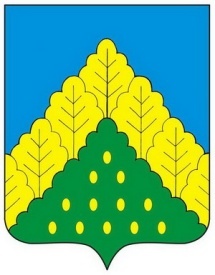 ЧĂВАШ РЕСПУБЛИКИНКОМСОМОЛЬСКИ РАЙОНĔН АДМИНИСТРАЦИЙЕЙЫШĂНУ27.03.2017 ç. № 132Комсомольски ялĕАДМИНИСТРАЦИЯКОМСОМОЛЬСКОГО РАЙОНАЧУВАШСКОЙ РЕСПУБЛИКИПОСТАНОВЛЕНИЕ27.03.2017 г. № 132село Комсомольское